				  		    Öğrencinin İmzası  :	Bir ders silinebilir.Alt yarıyıllardaki başarısız dersler silinemez.Yukarıdaki dersten çekilme işlemini onaylıyorum.DanışmanınAdı-Soyadı	:  			                                              Danışmanın İmzası :                      00 							                                                        72.01.FR.34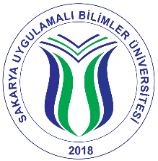 T.CSAKARYA UYGULAMALI BİLİMLER ÜNİVERSİTESİ………….. MESLEK YÜKSEK OKULU/ FAKÜLTESİ20…-20… Eğitim-Öğretim Bahar Yarıyılı Dersten Çekilme FormuAkademik Yıl20……/20……Yarıyıl       Güz                                      Bahar      Fak./YO /MYOÖğrenci NoBölümCep. Tel.Ad SoyadE-MailKODDERSİN ADIÖĞR. TÜRÜDURUMYARIYILSAATİ